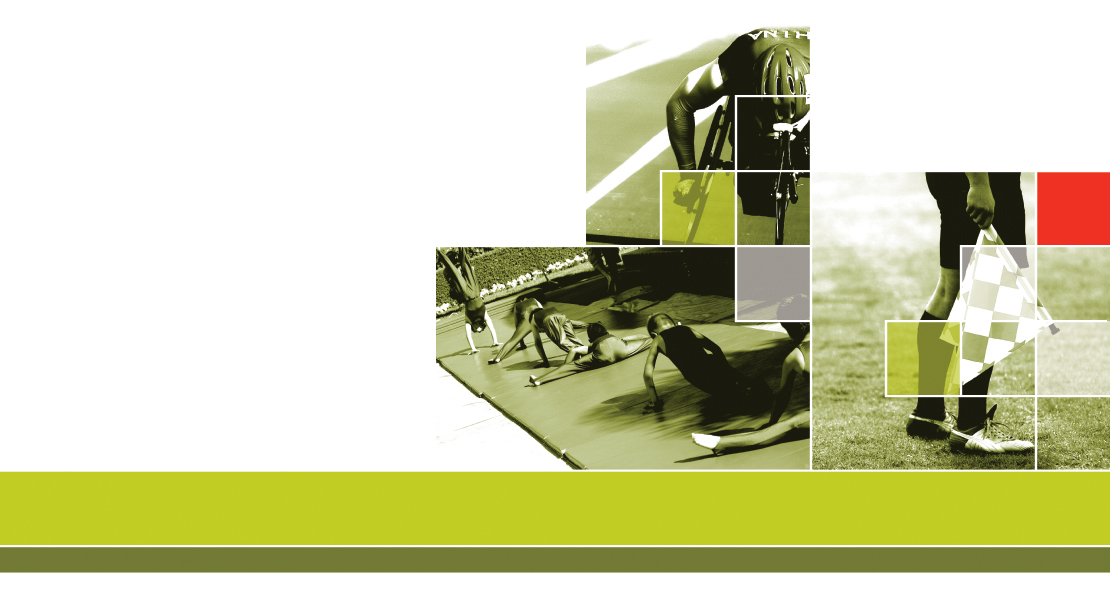 Guide d’élaboration d’une politique d’appel (Version simplifiée)Mars 2018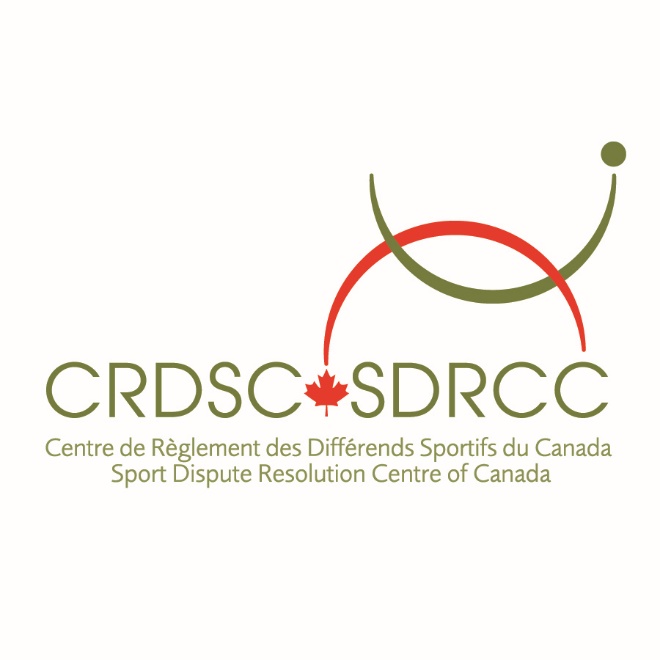 Note importante  Le présent document n’a aucune valeur officielle et ne doit pas être considéré à titre d’opinion légale. Le Centre de Règlement des Différends Sportifs du Canada (le Centre) ainsi que les membres œuvrant au sein du Centre ne seront pas tenus responsables des conséquences découlant de l’application ou de l’utilisation du présent document.Il est fortement recommandé de consulter un conseiller légal pour la rédaction, la révision et/ou l’application de toute politique d’appel interne afin d’éviter toute erreur qui pourrait entraîner votre responsabilité.Si vous avez des questions concernant le présent document, veuillez communiquer avec le Centre de règlement des différends sportifs du Canada. Notre personnel se fera un plaisir d’y répondre ou de vous guider vers des références appropriées, le cas échéant. ContactCentre de règlement des différends sportifs du Canada1080 côte du Beaver Hall, Bureau 950 Montréal (Québec) Canada  H2Z 1S8Téléphone :
1.866.733.7767 (sans frais)
1.514.866.1245 (local)
Télécopieur :
1.877.733.1246 (sans frais)
1.514.866.1246 (local)tribunal@crdsc-sdrcc.ca Table des matièresIntroduction	3Principes essentiels	41.	Règles de justice naturelle	42.	Règles administratives	43.	Conflit d’intérêts	5Préparation en vue de l’adoption et la mise en œuvre de la politique de l’organisme	6Aperçu général d’une procédure d’appel	71.	Appel formel d’une partie	72.	Réception et gestion de l’avis d’appel	73.	Examen initial de l’appel	74.	Avis au répondant et demande de déclaration écrite de la part du répondant	75.	Mise sur pied du comité d’appel	86.	Identification des parties concernées	87.	Préparation à l’audience et Audience	88.	Décision sur l’appel	89.	Arbitrage ou médiation	8Services du Centre de règlement des différends sportifs du Canada	9À propos du Centre	9Quand avoir recours au Secrétariat de règlement des différends du Centre?	10Modèle de politique d’appel « exemplaire » (version simplifiée)	11Dispositions générales	111.	Préambule	112.	Définitions	113.	Portée de l’appel	124.	Motifs d’appel	13Procédure	145.	Dépôt de l’Avis d’appel	146.	Examen initial de l’appel	147.	Communication de l’Avis d’appel et Déclaration du Répondant	158.	Comité d’appel	159.	Identification des Parties concernées	1610.	Préparation de l’audience	1711.	Procédure d’appel	1712.	Décision sur l’appel	1813.	Exonération de responsabilité	1914.	Arbitrage et médiation (facultatif)	19Annexe A – Tableau des délais	20Annexe B – Exemple de Formulaire pour l’Avis d’appel	21Annexe C – Exemple de Formulaire pour la Déclaration du Répondant	23Bibliographie	25IntroductionLe Centre se charge à la fois de prévention et de  règlement de différends. Grâce au Centre de ressources pour la prévention des différends, les personnes intéressées ont accès à un vaste choix de documents éducatifs adaptés pour répondre aux besoins particuliers des athlètes, des entraîneurs, des officiels, des administrateurs, des organismes de sport et de la collectivité juridique.Toutefois, indépendamment des mesures d’éducation et de prévention, des différends peuvent survenir au sein de votre organisme. Le présent document a été élaboré afin de venir en aide aux organismes de sport pour les aider à gérer efficacement de telles situations.Une politique d’appel interne est un document qui établit les principes et la procédure à suivre advenant qu’une décision prise au sein de l’organisme de sport soit remise en question par un de ses membres. Une telle politique d’appel interne ne prévient pas les différends, mais prévoit une manière de les régler de façon juste et équitable.Vous trouverez dans le présent document un exemple de politique d’appel qui fournira à votre organisme de sport les fondements pour l’élaboration d’une politique d’appel interne. Évidemment, un exemple de politique d’appel interne ne convient pas nécessairement à tous les organismes. Les politiques varieront en fonction de divers facteurs, notamment la taille de l’organisme, les ressources disponibles et l’expérience passée. Le présent modèle simplifié s’adresse plus particulièrement aux clubs sportifs  et organismes de sport œuvrant aux niveaux régional ou provincial/territorial. Les organismes de sport de plus grande taille ou disposant de plus de ressources (grande fédération provinciale ou territoriale, organisme national ou multisport) auraient avantage à consulter le modèle normal de politique d’appel interne sur le site du Centre. Si le présent modèle convient à votre organisme, veuillez prendre le temps de lire attentivement ce document et d’adapter le modèle afin qu’il réponde à vos besoins particuliers. Faites participer les membres de votre organisme dans l’élaboration et la mise en œuvre de la politique. N’hésitez pas à faire appel à des conseillers externes si nécessaire. Une assistance additionnelle est disponible auprès du Centre en composant les numéros sans frais 1-866-733-7767 ou en envoyant un courriel à tribunal@crdsc-sdrcc.ca. Principes essentielsRègles de justice naturelleIl s’agit de règles de base qui doivent être respectées en tout temps lorsqu’une décision aura des conséquences sur l’une des parties impliquées. Un manquement à l’une de ces deux règles fondamentales rendra la décision vulnérable si celle-ci est portée en appel, en arbitrage ou même devant les tribunaux civils. Les deux règles de justice naturelle sont :Audi alteram partem - Le droit de se faire entendre lorsqu’on est impliqué dans un litige :	Cela inclut notamment :aviser une personne des faits à partir desquels une décision sera éventuellement rendue de façon à lui permettre de préparer sa défense;lui accorder suffisamment de temps pour la préparation de sa défense;aviser la personne de l’heure, la date et du lieu de l’audience;informer la personne des documents en possession de l’autre partie; etpermettre à la personne de faire sa preuve par toutes voies jugées pertinentes au dossier en question (interrogatoires de témoins, réponses aux arguments de l’autre partie, etc.), ce qui inclut le droit d’être représenté par un avocat ou par tout autre représentant ainsi autorisé par cette personne.Nemo judex in causa sua - Le droit à une décision objective et impartiale :	Cela inclut notamment :avoir droit à une audition équitable; etêtre protégé contre les conflits d’intérêts des décideurs.Règles administrativesCes règles concernent la façon dont un dossier sera géré.	Cela inclut notamment :la méthode utilisée pour la transmission des documents aux parties;les délais dans lesquels ces documents seront transmis ; etle processus d’audition choisi (écrit, téléphone, audience en personne, etc.Ces règles peuvent varier d’un organisme à l’autre. Toutefois, il est important que celles-ci n’altèrent pas les règles de justice naturelle qui doivent être respectées en tout temps. Par exemple, un organisme peut décider du délai qu’il juge raisonnable d’accorder à un membre pour faire parvenir un avis d’appel formel ; cependant, partager avec toutes les parties la preuve soumise au comité d’appel est un incontournable.   Conflit d’intérêtsUn conflit d’intérêts est une situation de fait ou une circonstance particulière qui peut faire en sorte qu’un individu perde son impartialité ou son objectivité face à un dossier. Une telle situation place un individu dans une position où ses intérêts personnels entrent en conflit avec les intérêts des parties impliquées au dossier. Il n’y a pas d’automatisme en matière de conflit d’intérêts : tout est une question de fait. À titre d’exemple, des situations potentiellement conflictuelles seraient :Un intérêt financier ou tout autre intérêt direct dans l’issue du différend. Par exemple, un cas où un membre du comité d’appel serait un commanditaire ou aurait des intérêts financiers à ce que l’une des parties impliquées au litige voit sa position confirmée.Une relation ou un lien avec des personnes qui ont un intérêt direct dans l’issue de l’affaire. Par exemple, un cas où un membre du comité d’appel serait de la même famille qu’une des parties impliquées au litige.Une connaissance extérieure de l’affaire ou une implication dans l’affaire faisant objet du différend. Par exemple, un cas où un membre du comité d’appel serait lui-même à l’origine de la décision sur laquelle porte l’appel, comme un entraîneur dans un cas de sélection d’équipe.Il faut évidemment éviter à tout prix ces situations de conflit d’intérêts, car elles contreviennent aux règles de justice naturelle qui prévoient que toute personne a le droit d’être entendue de façon impartiale et objective. Tout au long de vos procédures d’appel, il est absolument essentiel que toutes les personnes impliquées dans la gestion et la détermination des appels soient exemptes de conflits d’intérêts. D’ailleurs, il est possible de consulter la publication du Centre intitulée « Les conflits d’intérêts dans la prise de décisions relatives au sport » pour obtenir plus d’information sur cette question. Préparation en vue de l’adoption et la mise en œuvre de la politique de l’organismeVoici quelques propositions pouvant servir de guide lors de l’implantation d’une politique d’appel interne ou lors de la révision d’une politique existante :Avant l’adoption de la nouvelle politique, il est fortement suggéré de :analyser les expériences passées de l’organisme en question afin de connaître les éléments positifs à conserver et les éléments négatifs à corriger;faire l’inventaire des ressources humaines et financières à la disposition de l’organisme afin d’assurer l’utilisation la plus efficace de ces ressources et afin que la politique soit cohérente avec la capacité de l’organisme de la mettre en œuvre;informer les membres de la révision ou de la nouvelle politique à venir et leur permettre de donner leur opinion ainsi que de faire des suggestions; Informer les membres du processus d’élaboration, de révision ou d’implantation d’une politique d’appel favorisera la communication et la compréhension de cette dernière par un plus grand nombre possible de membres.dans la mesure du possible, consulter un expert pour la rédaction de la politique d’appel.Après l’adoption de la nouvelle politique, il est suggéré de :publier la politique et la rendre facilement accessible aux membres, et ce, par tous moyens jugés appropriés (site Internet officiel de votre organisme, affichage lors d’évènements spéciaux, envois par courrier électronique, etc.);encourager les membres à poser des questions à propos de la ou des politiques; etmettre sur pied une liste de bénévoles pouvant siéger sur le comité d’appel en cas d’éventuels conflits ou pouvant agir à titre de gestionnaire de cas. Vous pouvez référer ces bénévoles au programme en ligne du Centre « Orientation à l’intention de comités d’appel » pour un court aperçu interactif de leur rôle en tant que membre d’un comité d’appel.Advenant la mise sur pied d’une telle politique d’appel, il est nécessaire de s’y conformer. La mauvaise application de la politique ou la mise sur pied d’une politique incompréhensible pourrait donner des résultats indésirables autant pour l’organisme que pour les appels qui y sont soumis. Il est donc primordial de s’assurer que la politique adoptée respecte la réalité de l’organisme en question.  Aperçu général d’une procédure d’appelAppel formel d’une partieUn membre peut faire appel de la décision qu’elle conteste auprès de son organisme de sport par un avis d’appel écrit. Cet avis peut être fait en déposant un formulaire prévu à cet effet (l’annexe B en fournit un exemple).Réception et gestion de l’avis d’appelLa personne recevant l’avis d’appel de la part de l’appelant, nommée ici l’agent d’appel, ne peut être la personne qui a rendu la décision contestée et doit être exempte de conflit d’intérêts. Idéalement, cette personne détient un statut permanent au sein de l’organisme de sport, tel que le directeur général, ou un bénévole clé tel que le président de l’organisme.L’agent d’appel ne décide pas de l’issue de l’appel, mais joue un rôle essentiel dans la gestion « administrative » de l’appel jusqu’à ce qu’un comité d’appel soit désigné conformément à la politique d’appel.  Examen initial de l’appelL’agent d’appel détermine si l’appel est admissible selon la politique d’appel. De manière générale, pour être admissible, l’avis d’appel devra avoir été déposé dans les délais prescrits, porter sur une question relevant de la compétence du comité d’appel et être fondé sur des motifs admissibles tels qu’énoncés dans la politique applicable. Par exemple, la politique pourrait expressément exclure les appels liés à l’emploi et aux affaires de ressources humaines, étant donné que ces différends devraient être soumis à la commission du travail de la province ou du territoire.  D’un autre côté, la politique pourrait permettre à des membres de porter en appel des décisions affectant leur participation dans le sport, tel que sur l’admissibilité, la sélection, les sanctions disciplinaires ou le financement.Avis au répondant et demande de déclaration écrite de la part du répondantL’agent d’appel avise la partie dont la décision est contestée de l’existence de la procédure enclenchée par l’appelant. Ainsi, l’avis d’appel et les documents déposés par l’appelant sont transmis au répondant qui aura ensuite à produire un document similaire pour exposer sa version des faits (voir exemple en annexe C). Cette déclaration écrite, ainsi que toute pièce justificative qui l’accompagne, doivent être ensuite transmises à l’appelant.Mise sur pied du comité d’appelL’agent d’appel supervise la mise sur pied du comité d’appel, qui aura la responsabilité de statuer sur le cas.  Ceci doit se faire dans le respect des critères de nomination énoncés dans la politique d’appel.  Les membres du comité d’appel doivent être exempts de conflit d’intérêts. Identification des parties concernéesTout dépendant de la nature de l’appel, il est possible qu’il existe des parties concernées (celles qui sont à risque de perdre un statut ou privilège déjà accordé si jamais le comité d’appel donne raison à l’appelant).  Le président du comité d’appel doit s’assurer que les parties concernées soient dûment avisées de la procédure d’appel et qu’elles puissent y prendre part. Ceci permettra d’éviter de multiples procédures d’appel consécutives sur la même question.  Préparation à l’audience et AudienceLe comité d’appel, en consultation avec les parties, détermine la date, l’heure, le format et le lieu de l’audience qui conviendra à tous. Si les parties ne peuvent s’entendre, le comité devrait avoir l’autorité de statuer sur ces questions.  L’audience est le moment où toutes les parties se présentent ensemble devant le comité d’appel afin de présenter leurs preuves et témoins, défendre et appuyer leurs positions respectives.Décision sur l’appelLe comité d’appel rend une décision donnant le verdict final et dans laquelle il devra élaborer sur les raisons de la décision. Lorsqu’il est urgent de trancher l’appel, le verdict final peut être transmis aux parties dans les meilleurs délais et une version plus détaillée des raisons de sa décision peut être remise ultérieurement.  Arbitrage ou médiation Une politique d’appel peut permettre un recours externe afin de traiter de toute insatisfaction de la part des parties concernant la procédure interne suivie ou le résultat de l’appel. Des services d’arbitrage ou de médiation, tels que ceux offerts par le Centre ou par certains organismes provinciaux, peuvent s’avérer utiles dans de telles situations afin d’éviter des recours longs et onéreux devant les tribunaux civils.  Services du Centre de règlement des différends sportifs du Canada
À propos du Centre Le Centre de règlement des différends sportifs du Canada est un organisme indépendant constitué en vertu de la Loi favorisant l’activité physique et le sport (L.C. 2003, ch. 2), qui offre un service pancanadien de règlement extrajudiciaire des différends. Ce service est destiné à la communauté sportive.Les deux principaux services du Centre sont les suivants :Le Centre de ressources pour la prévention des différends offre de nombreux outils et publications en ligne ayant pour but de prévenir les différends sportifs et d’aider la communauté sportive à mieux gérer les différends lorsqu’ils surviennent. Ces services sont disponibles gratuitement à tous les membres de la communauté sportive. Le présent document fait partie de ces ressources et l’on y retrouve également :une base de données des décisions des arbitres du Centre;une bibliothèque de publications à propos de la prévention et du règlement extrajudiciaire des différends, dont l’index est interrogeable en ligne;plusieurs publications à vocation éducative sur une variété de sujets dont les droits et responsabilités des athlètes, les causes principales de différends et stratégies de prévention, des directives et une liste de vérification pour les politiques de sélection d’équipe, les appels relatifs à l’octroi de brevets, un guide du franc jeu pour administrateurs, etc. ; des ressources éducatives interactives telles le Programme d’orientation à l’intention des comités d’appel interne ;le bulletin En Zone Neutre, publié trois fois par année;une liste de représentants légaux spécialisés en droit du sport; etdes modèles de clauses, ententes et politiques ainsi que des liens vers des ressources externes additionnelles.Le personnel du Centre peut tenir un kiosque d’information lors d’événements sportifs ou conférences, ou encore animer des ateliers sur la prévention ou le règlement de différends sportifs. Communiquez avec le personnel d’éducation du Centre à l'adresse education@crdsc-sdrcc.ca pour plus d'information sur les options disponibles. Le Secrétariat de règlement des différends (tribunal) offre une large gamme de services de règlement extrajudiciaire des différends adaptés à tous les besoins, qu’ils s’agissent de dossiers simples ou complexes, urgents ou non, impliquant deux ou plusieurs parties.  Les arbitres et médiateurs du Centre sont formés tout spécialement sur les particularités du système sportif et sont donc aptes à comprendre le contexte des différends liés au sport et les enjeux uniques qu’ils soulèvent. Quand avoir recours au Secrétariat de règlement des différends du Centre?En vertu du Code canadien de règlement des différends sportifs, un demandeur peut avoir recours aux services du Secrétariat du Centre qu’une fois tous les recours internes de son organisme de sport épuisés, à moins d’une entente entre les parties de procéder directement devant le Centre. Le présent exemple de politique propose donc une clause optionnelle faisant référence au Centre comme entité externe d’appel, qui peut être ajoutée à la fin d’une politique d’appel.Tout organisme de sport peut avoir recours aux services payants de règlement des différends sportifs du Centre. Dans ce cas, l’utilisation d’une telle clause d’appel devrait prévoir un mécanisme déterminant les modalités de paiement des services du Centre, à savoir qui en sera responsable.  En l’absence d’une clause d’appel, les parties à un différend sportif pourront toujours se prévaloir des services du Centre moyennant une entente volontairement signée par toutes les parties qui reconnaîtra la compétence du Centre pour régler le différend qui les oppose. Les médiateurs du Centre représentent une également une ressource inestimable pour faciliter un règlement à l’amiable à un stade précoce, permettant ainsi à l'organisme d'économiser temps et argent en évitant une procédure formelle devant un comité d'appel.Communiquez avec le personnel de gestion de dossiers du Centre à l'adresse tribunal@crdsc-sdrcc.ca pour plus d'information sur les options disponibles.Modèle de politique d’appel « exemplaire » (version simplifiée)Avertissement : il s’agit d’un exemple de politique d’appel. Il constitue un modèle général qui peut convenir à la plupart des organismes de sport de petite ou moyenne taille. Il est important de ne pas perdre de vue le fait qu’une fois la politique adoptée, l’organisme sera tenu de s’y conformer. Il est de mise d’examiner ce modèle attentivement afin de comprendre les informations et notions s’y retrouvant et ainsi être en mesure d’adapter le modèle aux besoins de l’organisme de sport qui désire se pourvoir d’une telle politique.Dans la présente section, la colonne de gauche suggère un texte pour la politique d’appel, ABC faisant référence au nom de l’organisme de sport, alors que la colonne de droite fournit des renseignements complémentaires visant à expliquer la raison d’être de la clause ou de susciter une réflexion de la part du rédacteur de la politique. Cette information pourrait être utile non seulement lors de la préparation d’une politique d’appel qui conviendra à l’organisme en question, mais aussi lors de sa mise en œuvre.Dispositions généralesSection							CommentairesPréambuleDéfinitionsPortée de l’appelMotifs d’appelProcédureSection							CommentairesDépôt de l’Avis d’appelExamen initial de l’appelCommunication de l’Avis d’appel et Déclaration du RépondantComité d’appelIdentification des Parties concernéesPréparation de l’audienceProcédure d’appelDécision sur l’appelExonération de responsabilitéArbitrage et médiation (facultatif)Annexe A – Tableau des délaisCe tableau se veut un guide pour établir des délais raisonnables dans le traitement des appels. Chaque cas ayant un degré différent d’urgence ou de complexité, il est indiqué de prévoir une certaine flexibilité afin que chaque procédure d’appel entamée soit complétée dans un délai permettant que justice soit faite.  Dans le cas d’un appel urgent, par exemple, les délais devront être abrégés afin de rendre une décision avant qu’il ne soit trop tard pour les parties. Il est suggéré d’utiliser un système par proportion pour aider à déterminer les délais raisonnables dans les cas urgents. Dans un cas qui n’est pas urgent mais dont les implications sont complexes, insister pour respecter les délais prescrits par la politique pourrait nuire au règlement approprié de l’affaire.De plus, les étapes dans le tableau ci-dessous sont imbriquées et ne se succèdent pas parfaitement.  Certaines étapes débuteront avant que la précédente ne se termine.  Dans certains cas urgents, il se pourrait même que certaines étapes soient consolidées en une seule. Les délais dans le tableau ci-dessous sont à titre indicatif uniquement.Annexe B – Exemple de Formulaire pour l’Avis d’appelAppelantReprésentant de l’Appelant (s’il y a lieu)À noter : Un représentant adulte est obligatoire pour tout Appelant mineur dans la province où sont tenues les procédures.DécisionQuelle est la décision que vous voulez porter en appel?Pourquoi estimez-vous que la décision est erronée ou injuste?RépondantQui a pris la décision que vous désirez porter en appel?MotifsVeuillez fournir :Motifs de l’appel (arguments); etSommaire de la preuve à l’appui des motifs (documents, photos, réglementation et règlements administratifs, preuves audiovisuelles, etc.)RecoursQuelle mesure ou décision souhaitez-vous qu’ABC prenne pour redresser la situation?Désignation d’un membre du Comité d’appelConformément à la politique d’appel, vous pouvez désigner une personne de votre choix pour siéger au comité d’appel.  Veuillez indiquer le nom et les coordonnées de la personne que vous désirez désigner :  Signature Annexe C – Exemple de Formulaire pour la Déclaration du RépondantRépondantReprésentant du Répondant (s’il y a lieu)À noter : Un représentant adulte est obligatoire pour tout Répondant mineur dans la province où sont tenues les procédures.JustificationVeuillez fournir :Justification de la décision ou de la pratique portée en appel (raisons); etSommaire de la preuve à l’appui de la justification (documents, photos, réglementation et règlements administratifs, preuves audiovisuelles, etc.)Partie(s) concernée(s)Veuillez indiquer, au meilleur de votre connaissance, le nom et les coordonnées de toute autre personne dont la sélection, le brevet, le classement, ou autre statut pourrait être affecté par la décision. Veuillez de plus indiquer les raisons justifiant pourquoi cette personne pourrait être concernée par le résultat de la procédure. Pour chaque Partie concernée, veuillez fournir l’information suivante (s’il y a plus d’une Partie concernée, veuillez joindre l’information au formulaire) :Motifs justifiant que cette personne pourrait être concernée :Désignation d’un membre du Comité d’appelConformément à la politique d’appel, vous pouvez désigner une personne de votre choix pour siéger au comité d’appel.  Veuillez indiquer le nom et les coordonnées de la personne que vous désirez désigner :  Signature BibliographieASSELIN, Marie-Claude. « Les conflits d’intérêts dans le milieu sportif : Mythes et réalités », En Zone Neutre [en ligne], octobre 2011. http://www.crdsc-sdrcc.ca/fr/documents/IntheNeutralZoneOctobre2011finalFR.pdf BRIÈRE, Jean-Yves. « L’arbitrage de griefs et les principes de justice naturelle », Bulletin CCH travail [en ligne], volume 13, No 3 (mars 2011).http://www.cchtravail.com/2011/03/bulletin-cch-travail-de-mars-2011.htmlCORBETT, Rachel et al (1995). Administrative Appeals: A Handbook for Sport Organizations. Centre for Sport and Law, 43 pages.FINDLAY, Hilary A. et Rachel CORBETT (2000). So You’ve Got a Complaint: The Hearing Process from Start to Finish. St-Catharines. Centre for Sport and Law, 76 pages.FINDLAY, Hilary A. et Rachel CORBETT (2000). The Rights of Athletes, Coaches and Participants in Sport. St-Catharines. Centre for Sport and Law, 23 pages.KIESWETTER, Amanda et Erin McDERMID. « Conseils juridiques pour les athlètes » [en ligne], septembre 2005.http://www.crdsc-sdrcc.ca/fr/documents/Conseils-juridiques-pour-athletes.pdf 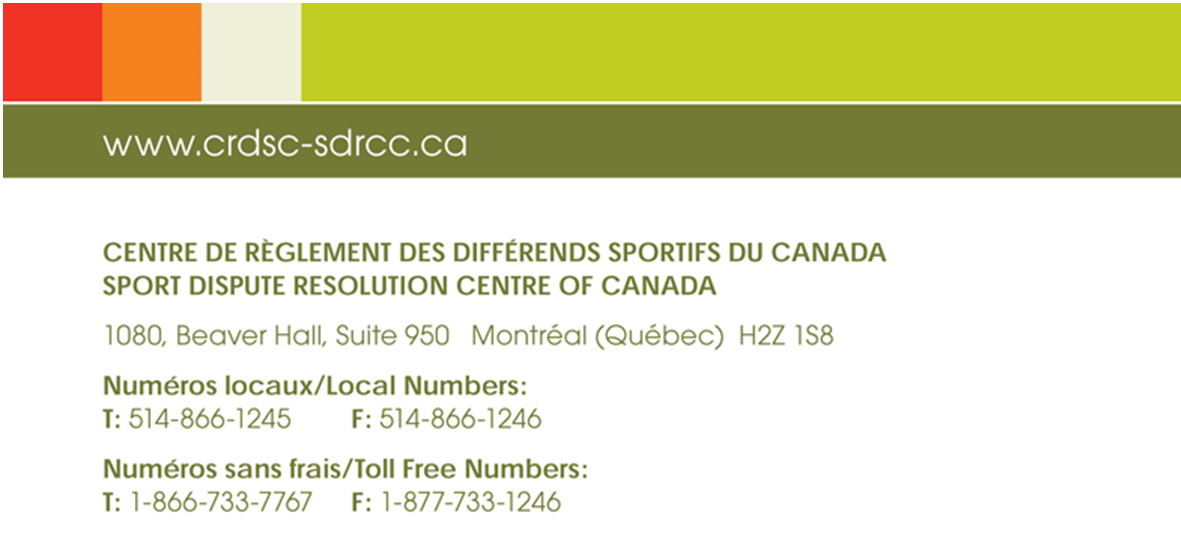 ABC reconnaît le droit de tout Membre d’en appeler des décisions d’ABC et offre par les présentes un processus valable de règlement juste, rapide et abordable des différends qui pourraient découler de ces décisions.Dans la présente politique, les mots au singulier incluent le pluriel et vice versa; les mots portant le genre masculin incluent le genre féminin.Il est important de rappeler le droit de toute partie d’en appeler d’une décision qu’elle juge injuste et que la procédure a pour but d’être juste, rapide et abordable.Agent d’appel : désigne la personne qui reçoit l’Avis d’appel de la part de l’Appelant;Appelant (aussi nommé « Partie ») : désigne le Membre qui porte en appel une décision d’ABC;Avis d’appel : désigne l’avis écrit déposé par l’Appelant par le biais du formulaire figurant à l’annexe B;Comité d’appel : désigne le comité d’appel mis sur pied selon les modalités énoncées à la section 8;Déclaration : désigne la réponse écrite présentée par le Répondant par le biais du formulaire figurant à l’annexe C;Jours : s’applique au nombre total de jours, y compris les fins de semaine et les congés;Jours ouvrables : s’applique au nombre total de jours, à l’exception des fins de semaine et des congés;Membre : désigne toutes les catégories de membres d’ABC ainsi que toutes les personnes participant aux activités d’ABC ou employées par ABC, y compris, mais de façon non limitative, les athlètes, les entraîneurs, les officiels, les bénévoles, les directeurs, les cadres, les gérants d’équipe, les capitaines d’équipe, le personnel médical et paramédical, les administrateurs, les clubs et organismes régionaux de sport et les employés, y compris le personnel contractuel;Partie concernée (aussi nommée « Partie ») : signifie un individu pouvant être affecté ou touché directement par une décision du Comité d’appel :qui est acceptée par les Parties à ce titre; ouqui est acceptée ou nommée par le Comité d’appel à ce titre;Répondant (aussi nommé « Partie ») : désigne l’organisme, la personne ou les individus dont la décision est portée en appel.La personne recevant l’avis d’appel (l’agent d’appel) devra être exempt de relation avec les parties pour ainsi permettre à ces dernières d’amorcer le processus d’appel interne en toute confiance.Les délais prévus sont uniquement fournis à titre indicatif. Il sera nécessaire de modifier ceux des annexes si la politique d’appel de l’organisme prévoit des délais différents. Le terme « membre » est défini de manière large afin d’inclure les individus membres ainsi que toutes les personnes qui participent aux activités de l’organisme. Il faut également noter que de nombreux organismes nationaux de sport ne comptent pas d’individus membres : par conséquent, le terme défini doit s’appliquer aux participants. Pour déterminer ce qui convient le mieux à l’organisme dont il est question, il est conseillé d’examiner ses règlements administratifs afin de vérifier comment ils définissent le terme « membre ». Tout Membre d’ABC qui est concerné par une décision du conseil d’administration, tout comité du conseil d’administration ou tout organisme ou individu ayant le pouvoir délégué de prendre des décisions au nom d’ABC ou de son conseil d’administration, aura le droit d’en appeler de ladite décision, à condition qu’il y ait des motifs d’appel suffisants, tel que prévu à la section 4.Sans restreindre la portée de l’article 3.1, la présente politique d’appel ne s’appliquera pas aux décisions liées aux questions suivantes :les infractions relatives au dopage, qui sont traitées en vertu du Programme canadien antidopage;les questions disciplinaires se posant lors d’événements organisés par des organismes autres qu’ABC, qui sont traitées conformément aux politiques desdits organismes, à condition qu’ils possèdent une politique d’appel;les infractions d’ordre criminel pour lesquelles l’Appelant recherche une condamnation criminelle;les questions d’ordre commercial pour lesquelles un autre mécanisme d’appel est déjà prévu en vertu de la loi ou du contrat applicable; etles questions relatives aux conditions de travail pour lesquelles un autre mécanisme d’appel est déjà prévu en vertu de la loi ou du contrat applicable.Une clause précisant à qui s’adresse la politique est essentielle.  Dans cette section, il est fortement recommandé de définir les décisions qui peuvent être portées en appel ainsi que les décisions qui ne peuvent pas l’être. Les décisions pouvant être portées en appel comprennent des questions liées notamment aux aspects suivants : la sélection d’équipes, l’octroi de brevets, le harcèlement, les mesures disciplinaires, l’admissibilité, les ententes d’athlètes,  la gouvernance, etc. Il est préférable de ne pas limiter le type de décisions pouvant faire l’objet d’un appel, afin d’éviter les injustices dans l’éventualité d’une situation nouvelle qui serait indûment exclue de la politique d’appel. Par ailleurs, la liste des décisions qui ne peuvent pas faire l’objet d’un appel doit être explicite et précise.Certaines infractions commises par un membre de l’organisme peuvent être d’ordre criminel. Il est préférable que ces demandes soient entendues par un tribunal compétent en cette matière. Cependant, si les politiques de l’organisme (tel un code de conduite des membres) prévoient des sanctions civiles (p.ex. suspension du membre fautif, amende, etc.) pour de telles infractions, l’appel pourrait procéder en vertu d’une politique d’appel interne à titre de cas de sanction disciplinaire.Un Appelant ne peut contester une décision sur la seule base qu’elle lui est défavorable. Un appel ne peut être déposé que s’il existe des motifs d’appel suffisants. Ces motifs comprennent notamment, sans y être limités, les actions suivantes de la part du Répondant :prendre une décision sans avoir l’autorité ou la compétence nécessaire, tel qu’établie dans les statuts régissant l’organisme;ne pas respecter les procédures présentées dans les règlements administratifs ou les politiques reconnues d’ABC;prendre une décision influencée par un manque d’objectivité faisant en sorte que la personne en charge de rendre une décision est incapable de prendre en considération d’autres points de vue, et/ou prendre une décision en se fondant ou en étant exagérément influencé par des facteurs qui ne s’appliquent pas sur le mérite de l’affaire;exercer un pouvoir discrétionnaire dans un but illégitime; et/ouprendre une décision déraisonnable ou injuste.Une clause précisant les motifs sur lesquels un appel peut être déposé est essentielle.  Les appels n’ont pas pour objet de se prononcer à nouveau sur une question ayant déjà été analysée. Ils visent à corriger une erreur commise lors de la prise d’une décision. Une politique d’appel a pour objectif d’assurer que les décideurs ont pris des décisions relevant de leur compétence, qu’ils n’ont pas fait preuve de parti pris et qu’ils ont pris des décisions justes et conformes aux politiques ainsi qu’aux procédures de l’organisme. Les Membres qui désirent en appeler d’une décision d’ABC les affectant doivent initier le processus d’appel en complétant et déposant un Avis d’appel (voir l’annexe B) auprès du directeur général d’ABC ou, si la décision portée en appel a été rendue par le directeur général, auprès du président d’ABC, dans les quinze (15) jours suivant la date à laquelle ils sont avisés de la décision. Les autres délais prévus aux présentes peuvent être modifiés par le Comité d’appel lorsque les circonstances le justifient.Les informations fournies dans l’avis d’appel sont importantes pour bien entamer la procédure. Elles sont également utiles pour s’assurer que l’agent d’appel est impartial avant de procéder à l’examen initial. La politique pourrait prévoir une alternative au cas où la décision portée en appel a été rendue par la personne qui normalement recevrait cet avis. Un avis d’appel incomplet ne devrait pas être ignoré; l’agent d’appel devra plutôt communiquer avec l’appelant pour obtenir les informations qu’il lui manque pour être en mesure de procéder. Une clause précisant le délai à l’intérieur duquel un appel peut être déposé est essentielle. L’appel doit être déposé dans un délai raisonnable. La principale raison d’imposer une limite de temps pour déposer un appel est que si trop de temps s’écoule, la question en litige peut perdre son intérêt pratique ou il peut être trop tard pour que l’appelant exerce un recours efficace.Sur réception des documents relatifs à la demande d’appel, l’Agent d’appel décidera si la demande est recevable selon que :l’Appelant est Membre d’ABC tel que défini à la section 2;le délai de dépôt de l’Avis d’appel a été respecté;la décision portée en appel ne fait pas partie des exclusions citées à l’article 3.2; et les motifs d’appel énoncés dans l’Avis d’appel font partie de ceux mentionnés à l’article 4.1.Si le droit à un appel est rejeté en raison des critères d’admissibilité énoncés à l’article 6.1, l’Appelant sera avisé par écrit, au plus tard deux (2) jours ouvrables suivant la réception de l’Avis d’appel, des raisons de cette décision. Certains organismes peuvent craindre les demandes frivoles et vouloir éviter de devoir mettre en place le comité d’appel inutilement, car l’étape de l’établissement de ce comité peut s’avérer parfois compliquée en l’absence d’une liste de bénévoles pour y siéger. C’est pourquoi un examen initial de l’appel peut permettre à un organisme d’éviter cette étape dans la rare éventualité où la demande d’appel est manifestement mal fondée.Tous les appels déposés ne présentent pas nécessairement des motifs suffisants et, par conséquent, ils ne devraient pas tous être automatiquement accueillis. Toutefois, l’agent d’appel doit prendre cette première décision avec beaucoup de précautions. En effet, lors de l’examen des motifs d’appel, il arrive parfois que qu’un appel est rejeté prématurément parce qu’il ne semble pas y avoir de motif valable. Il ne relève pas de son autorité de déterminer si l’appelant a des chances de succès.  Dans le doute, l’agent d’appel permettra à l’appel de procéder et laissera le soin au comité d’appel d’entendre toute la preuve avant de trancher l’affaire.Si l’appel est jugé recevable, l’Agent d’appel fournira une copie de l’Avis d’appel au Répondant dans un délai d’au plus un (1) jour ouvrable et demandera une Déclaration écrite (voir l’annexe C) de la part du Répondant dans laquelle ce dernier justifiera brièvement la décision ou la pratique portée en appel. La Déclaration écrite, complété et signée,  doit être envoyée à l’Agent d’appel dans un délai de cinq (5) jours ouvrables à partir de la date de la réception de la demande de l’Agent d’appel ou après une période plus courte ou plus longue précisée par l’Agent d’appel selon la nature ou l’urgence de l’affaire.L’Agent d’appel doit faire parvenir une copie de la Déclaration écrite à l’Appelant dès sa réception.Si le Répondant soumet une Déclaration incomplète ou refuse de soumettre une Déclaration dans les délais prescrits à l’article 7.2, l’Agent d’appel procédera à la formation du Comité d’appel, sans délai supplémentaire.Ces formulaires doivent comporter le plus d’informations possible, car ce sont eux qui serviront de fondement à l’analyse du dossier par le comité d’appel.  Les parties ont donc intérêt à les compléter avec le plus grand soin et, surtout, à ne pas tenter de cacher certaines informations pour prendre l’autre partie au dépourvu lors de l’audition du dossier par le comité d’appel.La partie défenderesse pourrait être tentée de paralyser la procédure d’appel en ne répondant pas à une demande qui lui est adressée; dans certains cas, laisser filer le temps pourrait même être à son propre avantage. Pour qu’une politique d’appel soit efficace, il faut s’assurer qu’elle soit respectée par les parties ou, du moins, qu’elle ne puisse pas être rendue inutile du seul fait qu’une des parties décide de ne pas s’y conformer. C’est pourquoi il est important de prévoir une procédure particulière dans l’éventualité où une des parties refusait d’agir dans les délais prescrits.Dans un délai d’au plus dix (10) jours ouvrables suivant la réception de l’Avis d’appel, l’Agent d’appel doit procéder à l’établissement d’un Comité d’appel selon les étapes suivantes :le Comité d’appel doit comprendre trois personnes choisies parmi les noms figurant sur une liste de bénévoles préétablie par ABC à cet effet;le Comité d’appel comprend une personne nommée par l’Appelant, une personne nommée par le Répondant et une troisième personne nommée par les individus choisis par l’Appelant et le Répondant qui agira à titre de président du Comité. S’il y a désaccord entre les deux premiers individus au sujet de la nomination du président, ce dernier sera choisi par l’Agent d’appel; etsi le Répondant ne dépose pas de Déclaration écrite tel que prévu à l’article 7.2, l’Agent d’appel désignera une personne au nom du Répondant. Les trois membres du Comité d’appel doivent être nommés conformément aux conditions suivantes :ils ne doivent pas avoir de lien important avec les Parties visées;ils ne doivent avoir participé d’aucune manière à la décision portée en appel; etils doivent être sans préjugés et exempts de conflit d’intérêts réel ou potentiel. Le fait d’être un « pair » d’un Appelant ou d’un Répondant ne constitue pas en soi un préjugé ou un conflit d’intérêts.Dès leur nomination, les membres du Comité d’appel recevront une copie de l’Avis d’appel et de la Déclaration du Répondant ainsi que toute autre pièce déposée par les Parties en soutien à leurs positions respectives.Une clause précisant comment le comité d’appel sera formé (nombre de membres, procédures et conditions de nomination, etc.) est essentielle.  Il est préférable que les appels soient entendus par un groupe de trois personnes. Lorsque plusieurs personnes tentent de régler un différend, elles prennent habituellement une décision plus éclairée et mieux motivée. Si une seule personne forme le comité d’appel, il est recommandé que cette personne possède les qualifications et l’expérience requise pour s’acquitter de cette tâche de manière professionnelle.Les membres du comité d’appel qui en sont à leurs premières armes pourraient bénéficier du programme interactif  «  Orientation en ligne à l'intention des comités d'appel », disponible sans frais dans les deux langues officielles sur le site Internet du Centre.Afin de respecter le principe d’impartialité du comité d’appel, il est important que les membres soient nommés par les parties ou par des tiers indépendants. La règle d’impartialité se trouve respectée lorsque chacune des parties nomme un membre du comité d’appel et que ces deux membres choisissent le président du comité.Toute personne peut siéger sur le comité d’appel – il n’est pas nécessaire qu’elle soit membre de l’organisme ou qu’elle ait un lien avec le sport. Beaucoup d’organismes essaient d’intégrer un « pair » (athlète, entraîneur ou administrateur) au sein du comité d’appel; c’est une bonne idée, mais l’expérience a démontré que les athlètes hésitent à juger d’autres athlètes. Lors de l’établissement du comité d’appel, l’organisme doit surtout se préoccuper de réunir des personnes réfléchies, indépendantes et justes. Il est aussi recommandé de demander à un avocat, ou à tout le moins à une personne compétente en matière légale, de siéger sur le comité à titre de président.Dès sa nomination, le Comité d’appel doit aviser les Parties concernées potentielles de l’existence de l’appel et les inviter à prendre part aux procédures.Les Parties concernées invitées deviennent ainsi Parties aux procédures et ont dès lors les mêmes droits que l’Appelant et le Répondant de faire des représentations devant le Comité d’appel en ce qui a trait aux questions en litige.À défaut d’identifier et d’aviser les parties concernées dans une procédure d’appel, ces personnes pourraient déposer un appel subséquent de leurs propres droits.  Il est donc recommandé de s’assurer d’inviter à participer à la procédure tous les membres susceptibles de perdre, du fait de la décision du comité d’appel, un statut ou privilège déjà accordé.Le Comité d’appel, en consultation avec les Parties, et tenant compte de l’urgence relative de l’affaire, déterminera les étapes procédurales à suivre avant l’audience.Dans un délai d’au plus cinq (5) jours ouvrables de sa nomination, Comité d’appel, le Comité doit communiquer à toutes les Parties l’information requise pour leur permettre de participer pleinement, incluant notamment:l’échéancier relatif à l’échange de documents;la forme que prendra l’appel (soumissions écrites, présentations orales ou combinaison des deux);la date et le lieu de l’audience, le cas échéant; ettoute autre question pouvant contribuer à accélérer la procédure d’appel.Le Comité d’appel peut déléguer à son président le pouvoir de traiter des questions préliminaires.Si possible et pratique, ces questions procédurales peuvent être discutées dans le cadre d’une rencontre ou d’une téléconférence avec les parties.  En cas de mésentente, le comité d’appel devrait toujours avoir le dernier mot. L’Appelants a le fardeau de la preuve lors de l’appel et doit démontrer, selon la prépondérance des probabilités, que la décision prise faisant l’objet de l’appel résulte d’une erreur procédurale telle que décrite dans la section 4.Le Comité d’appel doit régir l’audience en utilisant la procédure qu’il juge pertinente, pour autant que l’appel est entendu dans un délai raisonnable et que les principes de justice naturelle sont respectés à tout moment pertinent.Des copies de tous les documents écrits que les parties désirent soumettre au Comité d’appel doivent être remises au Comité et à toutes les Parties, avec un droit de réplique.Chaque Partie doit avoir le droit d’être représentée lors de l’audience.Les trois membres du Comité d’appel doivent siéger à l’appel mais une décision peut être prise à la majorité des membres.En vertu du présent modèle, le comité d’appel décide de sa propre procédure. Bien que certaines lignes directrices soient préétablies, le comité d’appel a la responsabilité d’assurer que l’appel se déroule de manière juste. Le fait de conférer ce pouvoir au comité permet de diriger les procédures avec souplesse, dans une vaste gamme de situations qui ne peuvent pas toutes être anticipées.Les principes de justice naturelle décrits dans la section « Principes essentiels » du présent guide doivent être respectés en tout temps. Il est essentiel que tous les documents et toute l’information soumis à l’attention du comité d’appel soient transmis à toutes les parties.  En vertu des lois canadiennes, le droit à la représentation ne peut être refusé à une personne. Les mineurs doivent être accompagnés d’une personne majeure digne de confiance. Il n’est pas nécessaire qu’il s’agisse d’un parent ou d’un tuteur; cet adulte pourrait être, par exemple, un entraîneur.Dans un délai de cinq (5) jours ouvrables après la fin de l’audience, le Comité d’appel présentera sa décision écrite motivée. Dans le cadre de la prise de décision, le Comité n’aura pas de pouvoir supérieur à celui de la personne ou l’instance qui a pris la première décision. Le Comité d’appel ne peut pas modifier une politique, réécrire des critères de sélection ou intégrer de nouvelles clauses à un contrat. Le Comité peut décider :de rejeter l’appel et de confirmer la décision portée en appel;de confirmer l’appel et de renvoyer l’affaire à la personne ou l’instance qui a pris la première décision afin qu’elle prenne une nouvelle décision; et/oude confirmer l’appel et de modifier la décision s’il découvre qu’une erreur a été commise et que ladite erreur ne peut pas être corrigée par la personne ou l’instance qui a pris la première décision en raison d’un manque de clarté de la procédure, d’un manque de temps ou d’un manque d’objectivité. Une copie de la décision sera fournie à toutes les Parties.Dans des situations exceptionnelles, le Comité d’appel peut rendre une décision oralement ou sommairement par écrit, pour autant que la décision écrite motivée soit rendue dans les délais prévus à l’article 12.1.Une clause essentielle précise le délai à l’intérieur duquel le comité d’appel doit rendre sa décision suite à l’audience.Le comité d’appel peut rendre une décision sommaire ou orale très rapidement. Il est parfois nécessaire d’agir ainsi lorsque le comité d’appel ne bénéficie que de quelques heures pour prendre sa décision (c’est fréquemment le cas lors de différends concernant des questions de sélection). La décision motivée doit tout de même être fournie dans un délai raisonnable par la suite.Sauf en cas de faute délibérée, la responsabilité du Comité d’appel et de l’Agent d’appel n’est engagée à l’égard d’aucune des Parties pour aucun acte ou omission lié à un règlement de différend conformément aux politiques d’ABC.L’Agent d’appel et les membres du Comité d’appel ne peuvent être cités comme témoins lors d’un appel ou devant toute cour de juridiction compétente, y compris en ce qui a trait aux frais.Aucune action ou poursuite ne pourra être intenté contre ABC ou ses Membres à l’égard d’un différend, sauf si ABC ne respecte pas ou refuse de respecter les dispositions en matière d’appel ou de règlement des différends prévues dans les politiques d’ABC.Toute décision finale prise par le Comité d’appel et pouvant entraîner des conséquences irréversibles pour l’une des Parties au litige peut être référée au Centre de règlement des différends sportifs du Canada (CRDSC) qui réglera définitivement le différend conformément au Code canadien de règlement des différends sportifs, tel que modifié de temps à autre par le CRDSC.Si une question est soumise à l’arbitrage ou à la médiation, toutes les Parties visées par le premier appel seront les parties prenantes de cet arbitrage ou de cette médiation.La totalité de coûts des services de règlement des différends du CRDSC sera à la charge de la personne en faisant la demande, à moins d’une entente à l’effet contraire convenue avec les autres Parties.La sentence arbitrale rendue par le Centre de règlement des différends sportifs du Canada sera définitive et liera toutes les Parties.Suite au déroulement du processus interne, il est possible qu’une des parties juge que la décision rendue n’était pas équitable ou qu’une erreur de procédure puisse invalider cette décision. Dans un tel cas, ladite partie a le droit de porter cette décision en appel devant une entité indépendante.Il est donc recommandé d’inclure dans la politique une clause prévoyant l’accès à une entité externe advenant qu’une partie désire interjeter appel. L’arbitrage et la médiation ont le potentiel de régler les différends hors cour de manière expéditive et moins onéreuse que les recours traditionnels devant les tribunaux civils.La décision rendue par cette entité externe sera alors définitive et liera toutes les parties.ÉtapeSectionJours depuis le dépôt de l’appelJours depuis le dépôt de l’appelJours depuis le dépôt de l’appelJours depuis le dépôt de l’appelDélai selon le modèle de politique (procédure ordinaire)ÉtapeSectionProcédure rapideProcédure rapideProcédure rapideProcédure ordinaireDélai selon le modèle de politique (procédure ordinaire)Dépôt de l’Avis d’appel5115151515 jours à partir de la date à laquelle l’Appelant a été avisé de la décisionExamen initial de l’appel6.221717172 jours ouvrables après la réception des documents relatifs à l’Avis d’appel Remise de l’Avis d’appel au Répondant7.121818181 jour ouvrable suite à l’examen initial de l’appelDéclaration du Répondant7.232323235 jours ouvrables à partir de la date de la transmission de l’Avis d’appel, ou tel que précisé par l’Agent d’appelFormation du Comité d’appel8.1325252510 jours suivant la réception de l’Avis d’appelConfirmation par le Comité d’appel des procédures à suivre10.243030305 jours ouvrables après la mise en place du Comité d’appelAudience11Tel que requisTel que requisTel que convenuTel que convenuÀ la date prévue lors de la conférence préparatoireDécision orale ou sommaire12.3Tel que requisTel que requisTel que convenuTel que convenuSi requis et selon l’urgenceMotifs par écrit12.1Selon la date d’audienceSelon la date d’audienceSelon la date d’audienceSelon la date d’audience5 jours ouvrables après la fin de l’audienceDate :JJMMAAAANomAdresseTéléphone (rés.)Téléphone (bur.)Téléphone (cell.)CourrielDate de naissance:Date de naissance:JJMMAAAANomAdresseTéléphone (rés.)Téléphone (bur.)Téléphone (cell.)CourrielQuand la décision a-t-elle été prise?JJMMAAAANomAdresseTéléphone (rés.)Téléphone (bur.)Téléphone (cell.)CourrielSignature:Nom (imprimé):Fonction/Titre:Date:Date:JJMMAAAADate :JJMMAAAANomAdresseTéléphone (rés.)Téléphone (bur.)Téléphone (cell.)CourrielDate de naissance:Date de naissance:JJMMAAAANomAdresseTéléphone (rés.)Téléphone (bur.)Téléphone (cell.)CourrielNomTéléphone1Téléphone2CourrielNomAdresseTéléphone (rés.)Téléphone (bur.)Téléphone (cell.)CourrielSignature:Nom (imprimé):Fonction/Titre:Date:Date:JJMMAAAA